Dear Colleagues,We are happy to remind you that the 26th ISST Congress will be held on March 26th-30st 2023 at the Ye'arim Hotel in Kibbutz Ma'ale Hachamisha, 15 km. from Jerusalem, in the beautiful landscape of the Jerusalem hills.We invite you to participate and submit a proposal. 
While choosing the theme of the conference, the original thought was to explore the meeting point between Eastern and Western ideas and culture. This convergence reflects the attitude of both C.G. Jung and Dora Kalff. It also has come to reflect the development of ISST which itself is becoming a fruitful encounter of therapists from both ends of the world in the growing diverse community of ISST. Since then, the world has changed in many ways, especially due to COVID-19 and its consequences, but also due to the war in Ukraine and the plight of so many refugees.After a long pause, we see the 26th ISST Congress on one hand as an opportunity to return to the tradition of an encounter within the growing Sandplay community, and to enjoy each other’s professional contribution. On the other hand, we find it to be a special opportunity for members of the Sandplay community to share with each other and to process experiences that we have had in these turbulent times, in our work and in our personal lives. We hope to provide all participants with the space and opportunity for exchanging ideas and clinical material in small groups. We invite you to present research, theoretical and clinical issues, concerning Sandplay as a ground for the union of the opposites. We will welcome proposals which explore Sandplay as a container of the Psyche in times of shared danger from within and without, as well as the diversity of symbolic images representing the variety of human experiences. Proposals of themes related to manifestations and insights concerning the power of different archetypal forces that awaken in times of crisis, trauma and change will be of interest. We will welcome theoretical lectures, case presentations, and research materials. In addition, we encourage proposals offering to lead discussion groups, experiential workshops, and any initiative that can promote dialogue between individuals and between different groups.  The new deadline for submission of proposals is July 1st, 2022. We will consider all the proposals that have already been submitted before the previous deadline. Notification of Acceptance will be sent on October 1st, 2022.Questions?  Please send to isstcongress2021@gmail.com.  Program Committee: Michal Troudart, Bert Meltzer,  Robin Zeiger, Michelle Yuval-Mendelowitz.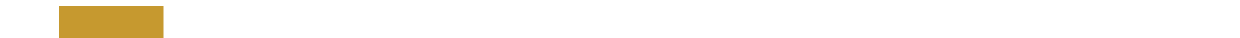 THEMES OF INTERESTCross-cultural myth, symbol and stories about the encounter of oppositesIssues concerning Sandplay therapy in days of a pandemic as an individual or collective trauma.Neurosciences and psychotherapyCo- transferenceResearch projectsExperiential workshopsINFORMATION/GUIDELINES FOR SUBMISSIONIf you are interested in presenting, please read the following information and submit your application and attachments by e-mail to isstcongress2021@gmail.com.Deadline for submissions:  July 1st 2022Notification of Acceptance October 1st 2022PresentersThere is a maximum of two presenters per presentation (with the exception of the panel discussion format).  All presenters must register for and attend the Congress.Presenters are expected to submit electronic versions of handouts (without case material) by  January 1st 2023.Presenters are responsible for bringing handouts and supplies for experiential activities if desired.Presentation formatsSeminar: Clinical/Theoretical topic with Sandplay images
(60-minute presentation time/30-minute discussion)Case Study: Clinical/Theoretical topic with case study (60-minute presentation time/30-minute discussion)Experiential Workshop: (90 minutes)Discussion group: (90 minutes)Symposia/ Debate/Panel: several presentations of a specific issue or question.One coordinator and two or three presenters (preferable from different Societies):(60 minutes presentation time/30-minute discussion)Research Paper: (20 minutes). Research papers will be presented in “Research Roundtable”seminars with several research projects with time for discussion.Concept papers, selected topics in Sandplay research, and completed research projects are welcome.Research Poster (maximum size- 48" x 36"; 120 cm X 91 cm)  APPLICATION FORM 									Page 1/3To complete your proposal, submit ALL of the following information in MS Word format:PRIMARY CONTACT INFORMATION FIRST NAME:LAST NAME/SURNAME:Affiliation, Institution, and/or Group Member (include Sandplay Society):E-mail address:Full Mailing address (include country):Mobile telephone number:PRESENTATION INFORMATIONTITLE OF PRESENTATION:Note:  Please attach a CV for each presenter (MS or PDF file).APPLICATION FORM 									Page 2/3FORMAT OF PRESENTATION (CHECK ONE): Seminar Clinical/Theoretical topic with Sandplay images
(60-minute presentation time/30-minute discussion)Case Study Clinical/Theoretical topic with case study
(60-minute presentation time/30-minute discussion)Experiential Workshop (90 minutes)Discussion Group (90 minutes)Symposia/Debate/Panel A coordinator and 2-3 presenters on a special topic:
(60 min. presentation/30 min. discussion) Research Paper (20 minutes)Research Poster (maximum size- 48" x 36")  THREE LEARNING OBJECTIVES:  1.2.3.Have you presented this information before or do you plan to present this information before the 26th ISST Congress?YES/ NO  APPLICATION FORM 									Page 3/3Status in ISST:Advanced Student (If you are an advanced student, please provide a recommendation from an ISST Teaching Member who supports your presentation).Certified memberTeaching MemberPlease check what AV equipment you will need for your presentation:Digital projectorI will bring my presentation on a thumb drive and will need a computer.WhiteboardFlip Chart Work tables for participantsOther (please specify):If we are able to offer an online participation option for this congress:  Will you be willing to have your presentation also available to online participants who will not attend the congress but will be allowed to view online simultaneously with the real presentation?YesNoIn the event that through circumstances out of our control, the congress will have to be held entirely "online" through video conferencing, are you willing to give your presentation online?YesNoTHANK YOU.We are looking forward to host you in our beautiful country